Meeting Notice and AgendaTown Board of TrusteesRegular PWA MeetingFebruary 7, 2023 – 6:30 pmMounds Community Building15 W 14th Street, Mounds OK 740471.	Call to Order2.	Roll Call: 3.	Invocation4.	Pledge of Allegiance5.	Consent AgendaAll Matters listed under “Consent” are considered by the Town Board to be routine and will be enacted by one motion.  Any Trustee, however, can remove an item from the Consent Agenda by request.	A.	Approval of the Minutes for the January 17, 2023, PWA Meeting	B.	Approval of the Treasurer’s Report	C.	Approval of the Budget Report	D.	Approval of the PWA Report	E.	Approval of Purchase Orders for PWA6.	AdjournmentThis Agenda was filed in the office of the Town Clerk and posted at 6 PM on Feb. 6, 2023, at the Mounds Municipal Building located at 1319 Commercial Avenue, Mounds, OK 74047 and the Mounds Community Building located at 15 W 14th Street in Mounds, OK 74047, by Town Clerk Kristin Haddock.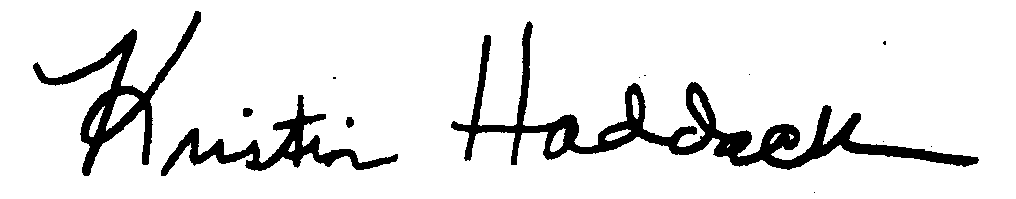 Kristin Haddock, Town Clerk